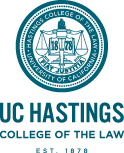 RFQ #89-0165Tower Apartment Rental FurnishingDue:  11/14/2018 COBRESULTSCompanyTotalCORT$94,500.00 ($3,150.00/unit) NCS$108,000.00 ($3,600.00/unit) 